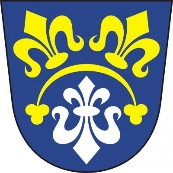 Obecní úřad Lubné ve spolupráci se společností Recovera a.s. nabízí občanům SBĚR VELKOOBJEMOVÉHO ODPADU z domácnostíKontejner bude přistaven před obecním úřademod pátku 14.04.2023 od cca 10:00 hod. do pondělí 17.04.2023 do cca 09:00 hod. 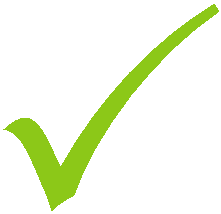 DO KONTEJNERU PATŘÍ:veškerý nábyteksanita (vany, toaletní mísy, umyvadla)koberce, linoleum, textiliematrace, molitanvědra, nádobyrámy oken a dveříostatní (např. lyže, peřiny, zrcadla, kufry, plastové stoly a židle...)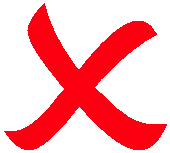 DO KONTEJNERU NEPATŘÍ:tabulové skloelektroodpadychemikálieodpad, který je možno vhodit do standardních kontejnerů na tříděný odpadstavební odpad, odpady s obsahem azbestuzářivky, výbojky, LED svítidla, baterie, pneumatiky